О внесении изменений в решение 16-й сессии 1-го созыва №2 от 30 ноября 2015г. «Об установлении земельного налога на территории Емельяновского сельского поселения»В соответствии с главой 31 Налогового кодекса Российской Федерации, Федеральным законом от 6 октября 2003 года №131-ФЗ «Об общих принципах организации местного самоуправления в Российской Федерации, Законом Республики Крым от 21 августа 2014 года №54-ЗРК «Об основах местного самоуправления в Республике Крым», Емельяновский сельский совет РЕШИЛ:1. Внести изменения в решение 16-й сессии 1-го созыва Емельяновского сельского совета №2 от 30 ноября 2015 года «Об установлении земельного налога на территории Емельяновского сельского поселения» изложив п.1, п.2 ч.1 ст.3 Налоговые ставки в новой редакции:1) 0,2 процента в отношении земельных участков:отнесенных к землям сельскохозяйственного назначения или к землям в составе зон сельскохозяйственного использования в населенных пунктах и используемых для сельскохозяйственного производства;занятых жилищным фондом и объектами инженерной инфраструктуры жилищно-коммунального комплекса (за исключением доли в праве на земельный участок, приходящейся на объект, не относящийся к жилищному фонду и к объектам инженерной инфраструктуры жилищно-коммунального комплекса) или приобретенных (предоставленных) для жилищного строительства;приобретенных (предоставленных) для личного подсобного хозяйства, садоводства, огородничества или животноводства, а также дачного хозяйства;ограниченных в обороте в соответствии с законодательством Российской Федерации, предоставленных для обеспечения обороны, безопасности и таможенных нужд;в отношении земельных участков сельскохозяйственного использования, расположенных за границами населенных пунктов.2) 1,0 процента в отношении прочих земельных участков.2.Настоящее решение подлежит обнародованию на Доске объявлений Емельяновского сельского совета, расположенного по адресу с. Емельяновка,                       ул. Центральная,134  и опубликованию на сайте http://emel-sovet.ru/ и вступает в силу с 1 января 2018года.3.Контроль за исполнением данного решения возложить на ведущего специалиста администрации Белякову О.Н.Председатель Емельяновского сельского совета -глава администрации Емельяновского сельского поселения		                                                                                    Л.В. ЦапенкоРЕСПУБЛИКА КРЫМНИЖНЕГОРСКИЙ РАЙОНЕМЕЛЬЯНОВСКИЙ СЕЛЬСКИЙ СОВЕТ44-я сессия 1-го созываРЕШЕНИЕ №629 октября 2018 года                                                                         с. Емельяновка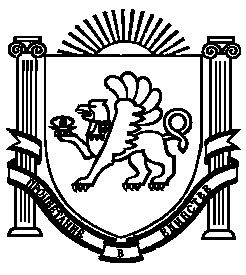 